RICHIESTA DI FREQUENZA IN PRESENZAAutodichiarazione ai sensi degli Artt. 46 e 47 D.P.R. n. 445/2000l/La sottoscritto/a Nome Cognome: _______________________________________________(Genitore/Esercente la responsabilità genitoriale)dello/a Studente/ssa 	________________________della classe ___ sez ___ Classico [  ] Artistico [  ] Musicale [  ] di questo Istitutonumero di telefono per contatto ___________________email di contatto ________________________________in base alla Nota ministeriale n. 71 del 21.01.22 che ha per oggetto: “attività didattica in presenza – misure per alunni con disabilità e bisogni educativi speciali nelle classi in dad/ddi”,CHIEDEche il/la proprio Figlio/Figlia possa frequentare le lezioni in presenza anche quando tutta la classe svolge le lezioni a distanza.Il sottoscritto genitore si dichiara consapevole che il referente di plesso dovrà controllare giornalmente il certificato di vaccinazione/guarigione dell’alunno, poiché l’intervallo di validità non può essere superiore ai 120 gg, in base a quanto stabilito dalla Nota n. 11 del 08/01/2022, punto B) “alunni che abbiano concluso il ciclo vaccinale primario, o che siano guariti, da meno di 120 giorni e per coloro ai quali sia stata successivamente somministrata la dose di richiamo”.Luogo	Data ________      FIRMA (leggibile)Genitore / Esercente la responsabilità genitoriale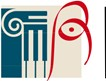         RICHIESTA   ATTIVITà DIDATTICA IN PRESENZA